Министерство науки и высшего образования Российской ФедерацииФедеральное государственное бюджетное образовательное учреждениевысшего образования«Владимирский государственный университетимени Александра Григорьевича и Николая Григорьевича Столетовых»(ВлГУ)Юридический институтФОНД ОЦЕНОЧНЫХ МАТЕРИАЛОВ (СРЕДСТВ)ПО ДИСЦИПЛИНЫМЕЖДУНАРОДНОЕ ЧАСТНОЕ ПРАВОНаправление подготовки / специальность 
40.05.04 Судебная и прокурорская деятельностьСпециализацияСудебная деятельностьг. Владимир 20221. ПЕРЕЧЕНЬ КОМПЕТЕНЦИЙ И ПЛАНИРУЕМЫЕ РЕЗУЛЬТАТЫ ОБУЧЕНИЯ ПО ДИСЦИПЛИНЕ2. ОЦЕНОЧНЫЕ МАТЕРИАЛЫ ДЛЯ ПРОВЕДЕНИЯ ТЕКУЩЕГО КОНТРОЛЯ УСПЕВЕМОСТИ ПО ДИСЦИПЛИНЕРейтинг-контроль 11. Дать письменный ответ на следующие вопросы:Вариант 11.Правовой режим гражданско-правовых сделок, совершаемых государством. 2.Коллизионные вопросы права собственности в международном частном праве. 3.Правовое регулирование вопросов национализации в международном частном праве. Вариант 21.Понятие, содержание и формы иностранных инвестиций. 2.Правовое регулирование иностранных инвестиций. Гарантии защиты. 3.Понятие, классификация, особенности внешнеэкономической сделки. Вариант 31.Международно-правовое регулирование внешнеэкономических сделок. 2.Содержание Конвенции ООН о договорах международной купли-продажи товаров 1980г. 3.Неправовые средства регулирования международных торговых отношений. 2. Пройдите тест:1.Общий метод регулирования в международном частом праве:А) согласование воль государств;Б) метод децентрализации и автономии воли;В) метод централизации.2.Большинство государств применяют обратную отсылку и не применяют отсылку к праву третьего государства, поскольку …:А) применение обратной отсылки упрощает и ускоряет процесс разрешения спора, а применение отсылки к праву третьего государства усложняет и замедляет его;Б) применение обратной отсылки — это правило международной вежливости;В) применение отсылки к праву третьего государства возможно только на основе международного обычая;Г) обязанность применения обратной отсылки установлена в международном публичном праве.3.Двойственный характер норм международного частного права:А) они регулируют и частноправовые, и публично-правовые отношения;Б) в неразрывном единстве и национально-правового, и международно-правового регулирования.4.Основное отличие гармонизации права от его унификации:А) гармонизация права происходит не в рамках процесса заключения международных договоров;Б) гармонизация права может иметь только стихийный характер;В) между ними нет никаких отличий.5.Основная форма унификации материально-правовых норм МЧП:А) создание международных кодексов (уголовного, гражданского, семейного и т.п.);Б) издание типовых законов и регламентов в рамках международных организаций;В) заключение международныхРейтинг-контроль 21. Дать письменный ответ на следующие вопросы:Вариант 11.Коллизионные привязки в деликтных отношениях в международном частном праве. 2.Понятие, виды, особенности международных перевозок. 3.Международные железнодорожные перевозки. Вариант 21.Международные автомобильные перевозки. 2.Международные воздушные перевозки. 3.Международные морские перевозки. Вариант 31.Понятие авторского права, международная охрана авторских прав. 2.Понятие патентного права, обеспечение прав иностранцев на изобретение в Российской Федерации и отечественных граждан за границей. 3.Коллизионные вопросы в области семейного права. 1. Раскройте особенности Церковного права в Русской православной церкви.2. Государственно-конфессиональные отношения в Греции.3. Источники исламского права. 2. Пройдите тест:1. Иммунитет государства в общем смысле означает:А) неподсудность одного государства судам другого государства; Б) право на неприменение принудительных мер со стороны судебных, административных и иных органов государства; В) невозможность принудительного исполнения решения, вынесенного в отношении иностранного государства;Г) невозможность наложения ареста на государственную собственность.2.Сущность режима наибольшего благоприятствования заключается в: А) в установлении ограничений прав иностранцев; Б) в предоставлении иностранцам тех же прав, которыми в данном государстве пользуются отечественные граждане; В) в предоставлении всем иностранцам равных прав;Г) в предоставлении иностранным гражданам льгот и привилегий. 3. Содержание иммунитета не включает в себя:А) иммунитет государственной собственности; Б) иммунитет от применения иностранного права;В) иммунитет от предварительного обеспечения иска;Г) иммунитет ответственности государства; 4.Многостороннее агентство по гарантиям инвестиций предоставляет в соответствии с Сеульской конвенцией 1985 года гарантии:А) в отношении экспроприации и других аналогических мер; Б) действие или бездействие принимающего правительства, на которое дал согласие владелец гарантии или за которые он несет ответственность; В) любого действия или бездействия принимающего правительства;Г) в отношении события либо действия либо бездействия принимающего правительства, которое произошло до заключения договора о гарантии.5.Что понимается под трудовой деятельностью иностранного работника: А) работа иностранного гражданина в России на основании трудового договора;Б) работа лица без гражданства в России на основании трудового договора;В) работа иностранного гражданина или лица без гражданства в России на основании трудового договора;Г) работа иностранного гражданина или лица без гражданства в России на основании гражданско-правового договора на выполнение работ (оказание услуг);Д) работа иностранного гражданина или лица без гражданства в России на основании трудового договора или гражданско-правового договора на выполнение работ (оказание услуг).Рейтинг-контроль 31. Дать письменный ответ на следующие вопросы:Вариант 11.Заключение в РФ браков российских граждан с иностранцами и российских граждан с иностранными гражданами за границей. 2.Расторжение брака с иностранными гражданами в РФ и за границей. 3.Коллизии в области наследственного права. Вариант 21.Понятие, значение и юридическая природа международного коммерческого арбитража. 2.Виды международного коммерческого арбитража. 3.Нормативное регулирование деятельности арбитражных органов. Вариант 31.Международный коммерческий арбитраж в РФ. Порядок рассмотрения споров в международном коммерческом арбитражном суде (МКАС) РФ. 2.Понятие арбитражной оговорки, арбитражного соглашения. Виды арбитражного соглашения. 3.Признание и приведение в исполнение арбитражных решений. 4.Исполнение судебных поручений.2. Пройдите тест:1.В чем основная специфика договора международной перевозки:A) сочетание публично-правового и частноправового аспектов;Б) это особая, вторичная внешнеторговая сделка;B) сочетание национального и международного методов регулирования;Г) сочетание унифицированных материально-правовых и коллизионных норм;Д) особый характер транспорта как естественной монополии.2.Что представляет собой клиринг:A) это условие внешнеторгового контракта;Б) один из типов сделок по инкотермс;B) разновидность аккредитива;Г) форма переводного векселя;Д) система межгосударственных зачетов и расчетов.3. Какие нормы в основном содержатся в Женевских вексельных конвенциях 1930 г.:A) унифицированные материально-правовые;Б) императивные материальные;B) диспозитивные унифицированные коллизионные;Г) сложные соподчиненные;Д) альтернативные материальные.4.В чем сущность международных расчетов:A) это основной способ финансирования коммерческой деятельности;Б) это разновидность безоборотного финансирования;B) это платежи по внешнеэкономическим операциям;Г) это расчеты при помощи векселя;Д) это фьючерсные сделки.5.Какая международная организация занимает основное место в сотрудничестве государств относительно интеллектуальной собственности:A) ВОИС;Б) ЮНЕСКО;B) ЮНИСЕФ;Г) ИНТЕЛСАТ;Д) УНИДРУА.6.Какой принцип охраны авторских прав закреплен в Бернской конвенции:А) международный;Б) территориальный — приоритет государства происхождения (первого опубликования) произведения;В) личный;Г) судебный.7.Вопросы правового регулирования сферы интеллектуальной собственности в РФ регулируются: А) ФЗ об интеллектуальной собственности и средствах индивидуализации от 2002 г. и Гражданским кодексомБ) Закон об авторских и смежных правах 1993 г. и В) Гражданским кодексомГ) Верно «а» и «б»8.Какой тип договора предполагает самую низкую стоимость для продавца:A) СРТ — провозная плата оплачена до;Б) DDP — доставлено с оплатой пошлины;B) CIP — провозная плата и страхование оплачены до;Г) DAF — доставлено до границы;Д) EXW — передача товара на предприятии-изготовителе или вблизи от него.9.От чего зависит деление условий Инкотермс на четыре принципиально разные категории:А) от степени участия и ответственности продавца за транспортные, таможенные, налоговые и другие обременения;Б) такое деление предусмотрено и в Венской конвенции 1980 г.;В) это императивное требование ГАТТ;Г) от места исполнения договора;Д) от наличия оговорки о применимом праве.10.Какой основной коллизионный принцип установлен в Гаагской конвенции 1986 г. о праве, применимом к договорам международной купли-продажи:A) закон страны суда;Б) закон места заключения договора;B) автономия воли сторон;Г) закон места исполнения договора;Д) в Гаагской конвенции 1986 г. вообще нет коллизионных норм.3. ПРОМЕЖУТОЧНАЯ АТТЕСТАЦИЯ ПО ДИСЦИПЛИНЕПеречень вопросов к экзаменуПонятие и предмет международного частного права 2. Соотношение МЧП и международного публичного права.3. Методы регулирования гражданских отношений с иностранным элементом.4. Применение иностранного права в РФ.5. Основные тенденции развития МЧП.6. Система МЧП. Проблемы кодификации.7. Унификация МЧП.8. Понятие и виды источников МЧП.9. Внутреннее законодательство как источник МЧП.10. Международные договоры как источник МЧП.11. Судебная практика и источники МЧП.12. Обычаи международной торговли и источники МЧП.13. Коллизионные нормы. Понятие и структура.14. Виды коллизионных норм.15. Действие коллизионных норм.16. Правое положение иностранных граждан в РФ в соответствии с Законом «О правовом положении иностранных граждан в РФ» (от 25.07.2002 г. № 115-ФЗ)17. Юридические лица как субъекты МЧП. Национальность и личный статут.18. Правовое положение иностранных юридических лиц в РФ. Филиалы и представительства иностранных юридических лиц.19. Международные юридические лица.20. Государство как участник гражданско-правовых отношений с иностранным элементом.21. Коллизионные вопросы права собственности.22. Коллизии законов, регулирующих обязательства из причинения вреда.23. Правовое положение иностранных инвестиций. Виды правового режима.24. Правовые вопросы создания и деятельности предприятий с иностранными инвестициями в РФ.25. Понятие и особенности внешнеэкономической сделки.26. Общая характеристика Венской Конвенции ООН 1980 г. о договорах международной купли-продажи товаров 27. Принципы международной торговли.28. Порядок заключения внешнеэкономических сделок. Права и обязанности сторон.29. Правила ИНКОТЕРМС.30. Термины категории Е31. Термины категории F32. Термины категории C33. Термины категории D34. Виды внешнеэкономических сделок.35. Международные расчеты между организациями. Банковские гарантии.36. Вексель в международных расчетах.37. Чек в международных расчетах.38. Понятие международных трудовых отношений.39. Коллизионно-правовые вопросы международных трудовых отношений.40. Трудовые права иностранцев в соответствии с Трудовым Кодексом РФ.41. Трудовые права российских граждан, работающих у иностранных нанимателей.42. Коллизии законов в области семейного права.43. Вопросы применения семейного законодательства к семейным отношениям с участием иностранцев в Семейном кодексе РФ 1995 г.44. Заключение и расторжение браков с иностранцами. Консульские браки.45.Личные и имущественные правоотношения супругов в МЧП.46.Права и обязанности родителей и детей в МЧП. 47. Проблемы усыновления в МЧП.48. Институт опеки и попечительства в МЧП. 49. Коллизии законов в области наследования.50. Положение иностранных граждан как наследников в РФ. Российские граждане как наследники за границей.51. Переход наследства к государству.52. Международно-правовые основы авторского и изобретательского права.53. Авторские права иностранцев в РФ.54. Смежные права иностранцев в РФ.55. Права иностранцев на «промышленную собственность» в РФ.56. Международные железнодорожные перевозки.57. Международные морские перевозки.58. Международные воздушные перевозки.59. Международные автомобильные перевозки.Перечень практических заданий к экзамену (задания примерные, включаются в третьим вопросом в экзаменационном билете)1.При составлении контракта между российской и иностранной фирмами были предложены следующие варианты условий о том, какое право должно применяться к данному контракту:- российское право;- право страны, где зарегистрирована иностранная фирма;- право обеих стран;- «нейтральное право» – право третьей страны;- общие принципы и обычаи международной торговли;- опустить условие о применимом праве.Выберите оптимальный, с вашей точки зрения, вариант и аргументируйте выбор. Как должен решаться вопрос о материальном праве контракта, если избран 6 вариант? Какие еще варианты могут быть предложены? Право какой страны рекомендуете при выборе 4 варианта?2.Болгарский гражданин, проживающий в Болгарии, предъявил иск о признании собственности на часть жилого дома в районный суд г. Тюмени. Суд иск удовлетворил. Из каких положений российского законодательства мог исходить суд, вынося такое решение? Имеются ли в российском праве положения, ограничивающие право собственности на недвижимость иностранных граждан, не проживающих постоянно в РФ?3.Гражданин Германии С., объявленный на родине недееспособным вследствие расточительности, переехал в РФ на постоянное место жительства, но сохранил немецкое гражданство. В результате ДТП, произошедшего по вине С., был причинен вред двум российским гражданам. Как решиться вопрос о возмещении вреда? Какое право подлежит применению? Является ли недееспособность С. основанием для освобождения от ответственности?4.Иностранный студент М. 16 лет, обучающийся в одном из российских вузов, выразил намерение продать квартиру, собственником которой он является, с целью последующего приобретения автомобиля. Квартира, расположенная в г. Владимире, была приобретена на средства его родителей и предназначалась М. Во время обучения в вузе. При заключении сделки по месту нахождения имущества у нотариуса возник вопрос о дееспособности М. Как устанавливается дееспособность иностранных граждан? Какое право подлежит применению? Вправе ли М. Заключать договор купли-продажи недвижимости? Какой ответ следует дать нотариусу?5.В январе 1999 г. АО «Новомосковскбытхимия» выкупила у Тульского фонда имущества 40 га земли, на которой располагаются производственные и бытовые помещения компании. 90% акций компании, являющейся российским юридическим лицом, принадлежит американской компании «Проктер энд Гэмбл». Возможна ли была такая продажа в 1999 г.? Как решается данный вопрос в 2002 г.? Какими актами регулируется в России продажа земельных участков? Возможна ли непосредственная покупка земли иностранными лицами?6.В соответствии со ст. 9 Венской конвенции 1980 г. о договорах международной купли-продажи товаров при отсутствии договоренности об ином считается, что стороны подразумевали применение к их договору или его заключению обычая, о котором они знали или должны были знать и который в международной торговле широко известен и постоянно соблюдается сторонами в договорах данного рода в соответствующей области торговли. В соответствии со ст. 5 ГК РФ обычаем делового оборота признается сложившееся и широко применяемое в какой-либо области предпринимательской деятельности правило поведения, не предусмотренное законодательством, независимо от того, зафиксировано ли оно в каком-либо документе.Чем отличаются характеристики обычая, предусмотренные ст. 9 Венской конвенции, от характеристик обычая, предусмотренных ст. 5 ГК РФ? Могут ли обычаи внутреннего делового оборота действовать в сфере внешней торговли? Могут ли обычаи международного делового оборота регулировать внутригосударственные хозяйственные отношения?7.Конвенция 1954 г. по вопросам гражданского процесса предусматривает дипломатический порядок передачи поручений об оказании правовой помощи по гражданским делам. Некоторые из участвующих в договоре государств, в том числе РФ, заключают двусторонние договоры, в которых предусмотрен упрощенный порядок связи - через министерства юстиции соответствующих государств.В случае, если государства заключили такой двусторонний договор и одновременно являются участниками Конвенции 1954 г., какой порядок связи должен использоваться при оказании правовой помощи? Если есть коллизии двустороннего и многостороннего международных договоров, какой из них должен применяться?8.Между российской организацией и расположенным на территории России филиалом бельгийской фирмы был заключен договор на поставку товара. Поскольку продавец (филиал бельгийской фирмы) нарушил условия договора, российская организация предъявила в арбитражный суд иск к филиалу.Вправе ли суд рассмотреть данное дело? Является ли надлежащим ответчиком филиал? Охарактеризуйте правовое положение филиала иностранной фирмы в РФ. Какими нормативными актами оно определяется?9.Издательство АПН выпустило в начале 70-х г.г. на английском языке воспоминания маршала Г.К. Жукова, интерес к которым проявили читатели всего мира. Попадает ли под действие Бернской конвенции книга Г.К. Жукова? Является ли Россия членом Бернского союза, образованного странами – участниками Конвенции?10.В российском НИИ стали была разработана система динамической защиты танков. Были поданы заявки и получены патенты в 12 странах, в т.ч. на Украине и в Пакистане. Харьковский завод поставляет танк с этой системой защиты в Пакистан. Между НИИ стали и заводом-изготовителем в Харькове возник спор по поводу этой поставки. Может ли поставщик изделия поставлять танки в Пакистан без разрешения патентообладателя? В каком договоре и между кем может быть урегулирован вопрос о правах разработчика системы и защиты танков?11.В Италии скончался итальянский гражданин Н. У него было 2 взрослых детей от первого брака, которые проживали в Швейцарии. Первый брак был расторгнут в Швейцарии. Вторая жена – гражданка РФ, брак с которой заключен в г. Москве. Брачный договор не заключался. Н. завещал все имущество второй жене. Дети – швейцарские граждане – претендовали на обязательную долю. Право какой страны подлежит применению в данном случае?12.Постоянно проживающий в Иван-городе (РФ) гражданин РФ Н. работал водителем на предприятии в Нарве (Эстония). Н. погиб в аварии, после его смерти остались сын (проживает в Нарве), дочь (проживает в Иван-городе) и брат (проживает в Таллине). После смерти Н. возникли разногласия по поводу имущества умершего. В Иван-городе он имел жилой дом и автомашину, в Нарве – летний домик и каменный гараж, а также вклад в эстонском банке. В учреждениях какой страны должен решаться вопрос о наследовании и кто должен получить соответствующее имущество? 13.Гражданка Болгарии К. намерена выйти замуж за двоюродного брата – российского гражданина. В органах ЗАГСа ей дали разъяснение о том, что по правилам семейного законодательства заключение брака между братьями и сестрами, их детьми и другими родственниками до четвертой ступени включительно не разрешено. Но знакомая сообщила, что данное правило не применяется, если брак заключается с иностранцем, и привела примеры, когда подобные браки регистрировались. Какие условия заключения брака с иностранцем? Как следует поступать в предложенной ситуации?14.Обучающийся в ПТУ студент из Вьетнама В. и гражданка РФ С. обратились в ЗАГС Ленинского района г. Владимира с просьбой зарегистрировать их брак в установленном порядке. Работник ЗАГСа сообщила им, что будущему супругу в соответствии с законодательством необходимо получить разрешение на вступление в брак в компетентных органах своего государства, иначе брак будет недействительным. Допустимо ли требование подобных документов российскими органами, регистрирующими брак? Какое разъяснение следует дать гражданам?15.На шахматной Олимпиаде, проходившей в Салониках (Греция), произошло неожиданное событие: российская шахматистка А., вступила в брак с капитаном мужской шахматной команды, гражданином США С., и выехала с ним в эту страну. Ее брак с первым мужем, гражданином РФ, на тот момент не был расторгнут. Законодательство каких государств применимо для оценки действительности второго брака гражданки А.? Ваше мнение о действительности брака.16.Предприятие с иностранными инвестициями, созданное в РФ, принадлежащее турецкой строительной фирме, осуществляет реконструкцию объекта на территории г. Москвы. При этом оно привлекает для проведения строительно-монтажных работ определенное число иностранных граждан. Какие условия должно выполнить предприятие-работодатель для заключения трудовых контрактов с иностранными гражданами?17.Инженер М. – российский инженер был направлен на работу за границу. Он выехал в иностранное государство вместе с женой. Через некоторое время жена М. Поступила на работу на то же предприятие, где работает ее муж. Трудовые отношения возникли у нее с этим предприятием за рубежом. В результате аварии на предприятии супруги М. Получили трудовые увечья. Кто должен возместить вред, причиненный инженеру М. Во время его работы за границей? Кто должен возместить вред, причиненный жене М.? Куда должен обратиться работник с заявлением при получении трудового увечья в период работы за границей? 18.В договоре стороны указали, что споры между ними подлежат разрешению на основе общих принципов права lex mercatoria, и все условия, не предусмотренные договором, регулируются законодательством Германии и РФ. По мнению международного коммерческого арбитража, последнее положение означает, что сторонами не осуществлен выбор права конкретного государства. В такой ситуации арбитраж счел достаточным использование общих принципов lex mercatoria и условий договора, заключенного сторонами, и при разрешении спора руководствовался Принципами международных коммерческих договоров УНИДРУА и условиями договора.Проанализируйте позицию суда. Был ли сторонами осуществлен выбор национального права? Вправе ли международный коммерческий арбитраж применять lex mercatoria при разрешении спора? Вправе ли государственные суды применять lex mercatoria?19.Немецкий суд рассмотрел вопрос о праве на имя женщины - гражданки Чили, имеющей статус политического беженца в Германии, которая состояла в браке с гражданином Испании. В соответствии с немецким правом личным статутом женщины является немецкое право, которое в данный период закрепляло правило об утрате девичьего имени женщины в случае вступления в брак. В соответствии же с чилийским и испанским правом при вступлении в брак женщина сохраняет свое имя.Праву какого государства должен подчинить суд вопрос о праве на имя?20.Гражданин США обратился в арбитражный суд РФ с иском к органу по регистрации о признании недействительной регистрации его в качестве предпринимателя в части установления срока предпринимательской деятельности, а также об обязательстве ответчика произвести регистрацию предпринимателя в соответствии с указанным в его заявлении сроком - бессрочно. Суд первой инстанции удовлетворил данный иск. В кассационной жалобе орган по регистрации просил отменить решение, полагая, что истец, являющийся иностранным гражданином, может быть зарегистрирован в качестве предпринимателя только в пределах срока, указанного в визе.21.Коммерческий арбитраж г. Цюриха (ad hoc) вынес решение, которым обязал российскую сторону уплатить денежную сумму в пользу истца - иностранной компании. После вынесения арбитражного решения английская компания была переименована и под новым наименованием обратилась с ходатайством о приведении в исполнение арбитражного решения в арбитражный суд РФ. Суд первой инстанции удовлетворил ходатайство об исполнении решения третейского суда, однако кассационная инстанция направила дело на новое рассмотрение, сославшись на отсутствие в материалах дела данных, свидетельствующих о том, что иностранный арбитраж признал компанию, обратившуюся в арбитражный суд РФ, правопреемником истца.Правомерны ли выводы суда кассационной инстанции?22.Иностранная компания открыла в РФ свое представительство. По решению суда против компании было вынесено решение о взыскании суммы долга в пользу российской организации. Истец просил обратить взыскание на имущество представительства.Правомерны ли требования истца? Может ли повлиять на решение суда то обстоятельство, что представительство фактически не имело отношения к заключению и исполнению договора, ставшего предметом судебного разбирательства? Какими актами регламентируется статус представительства иностранной фирмы в РФ?23.Немецкий суд при рассмотрении вопроса о предварительном возмещении супругами судебных расходов, который должен быть решен в соответствии с турецким правом, установил, что этот вопрос не решается ни турецким правом, ни турецкой практикой. Тогда суд обратился к швейцарской практике, учитывая то, что швейцарский Гражданский кодекс послужил моделью для турецкого законодательства.Разделяете ли Вы позицию немецкого суда?24.По законодательству некоторых государств запрещается заключение брака:- между лицом преклонного возраста и молодым человеком;- между лицами различной конфессиональной принадлежности;- между лицами, ранее несколько раз состоявшими в браке;- между лицами, имеющими наследственные заболевания;- между соучастниками прелюбодеяния.Правильно ли поступит отечественный суд, исключив действие соответствующих норм иностранного права при помощи оговорки о публичном порядке?25.В договоре международной купли-продажи, заключенном российской организацией и английской компанией, стороны согласовали в качестве применимого к договору право места совершения сделки. Договор был заключен путем обмена факсами, причем английская компания выступала оферентом, а российская организация - акцептантом. В процессе исполнения договора между сторонами возникли споры, в связи с чем российская организация обратилась в российский суд.Установите применимое право, учитывая, что согласно английскому праву местом заключения договора признается место отправления акцепта (теория почтового ящика).26.Гражданин РФ с целью лишения наследников по закону наследства переехал в иностранное государство, законодательство которого признает полную свободу завещания. В своем завещании он лишил всех близких родственников наследства. Отечественный суд, рассматривая спор, возникший после смерти данного лица, пришел к выводу, что завещание является недействительным, и признал за наследниками по закону наследственные права. При этом была сделана ссылка на п. 2 ст. 1186 ГК РФ, после которой суд обосновал необходимость применения российского права.27.Гражданка РФ и гражданин иностранного государства с целью заключения брака, в результате которого гражданка РФ становится второй женой, переехали в государство, коллизионные нормы которого подчиняют вопрос об условиях заключения брака праву государства места заключения брака, признающему полигамные союзы.Будет ли данный брак признан на территории РФ?28.Между двумя туристическими фирмами - турецкой (принимающая) и российской (направляющая) - возник спор из взаиморасчетов по обслуживанию туристических групп, который стал предметом судебного разбирательства в России. Договор на туристическое обслуживание не содержал условий о применимом праве.Определите применимое право.29.Посольство иностранного государства обратилось в государственный арбитражный суд РФ с иском к российскому АО. Исковые требования вытекали из договора подряда. Российское АО (подрядчик) заявило встречный иск к посольству иностранного государства (заказчику). Так как посольство сослалось на международный иммунитет от судопроизводства в стране пребывания, суд отказал в принятии встречного иска.Согласны ли Вы с решением государственного арбитражного суда? Вправе ли посольство иностранного государства ссылаться на судебный иммунитет в российских судах, и если да, то в каких случаях?4. ИТОГОВЫЕ ТЕСТОВЫЕ ЗАДАНИЯ ПО ДИСЦИПЛИНЕКЛЮЧИ К ТЕСТУТема № 1.СBLex mercatoriaДоговорМеждународно-правовой обычайРеторсияУнификация праваТема № 2.DCCЛицо без гражданстваТема № 3.BНационализацияBПоручениеВнешнеторговая деятельностьИностранные инвестицииТема № 4.CAА, BCДоктрина акта государства Тема № 5.В, C, E, FПоручительствоBТрассатИнкассоТема № 6.DA, DЛицензионный договорПатентКонвенционный приоритетТема № 7.B, EDAAВыморочноеЗавещаниеТема № 8. CBBХромающий бракОпека и попечительствоБракАпостильТема № 9. DABРаботодательПатент (патент на работу)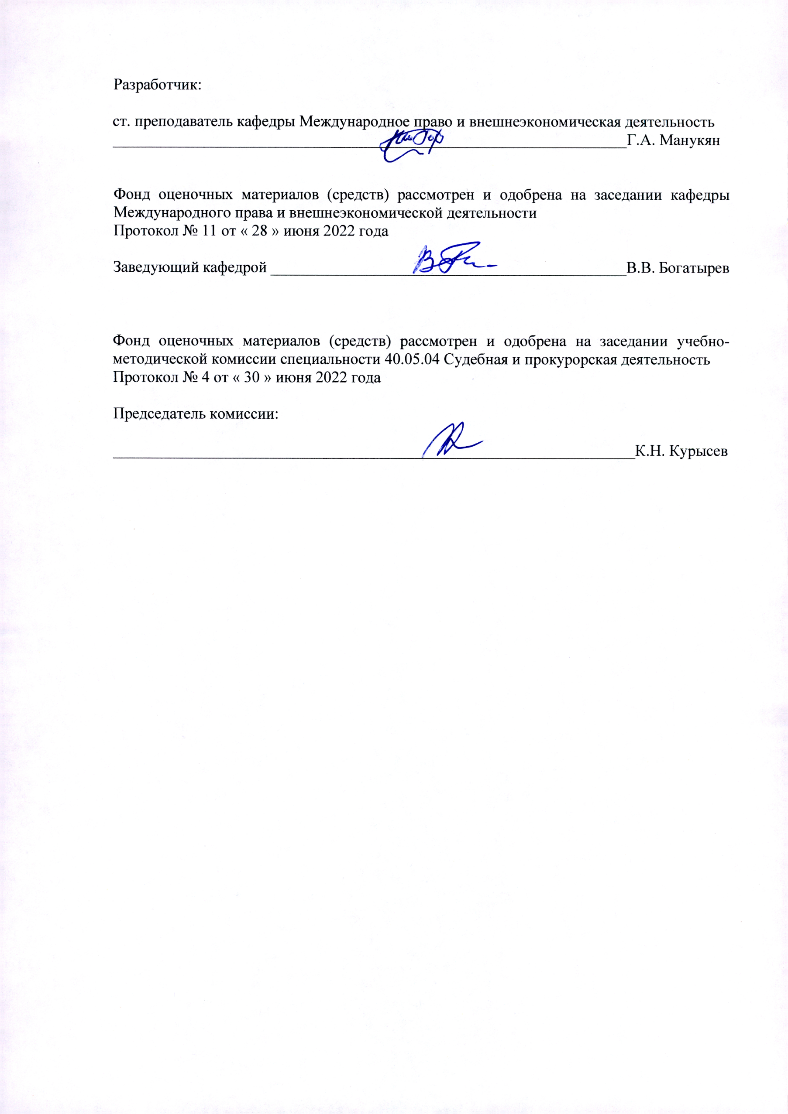 Разработчик: ст. преподаватель кафедры Международное право и внешнеэкономическая деятельность_________________________________________________________________Г.А. МанукянФонд оценочных материалов (средств) рассмотрен и одобрена на заседании кафедры Международного права и внешнеэкономической деятельностиПротокол № ___ от «___» _____________2022 годаЗаведующий кафедрой _____________________________________________В.В. БогатыревФонд оценочных материалов (средств) рассмотрен и одобрена на заседании учебно-методической комиссии специальности 40.05.04 Судебная и прокурорская деятельностьПротокол № ___ от «___» ______________2022 годаПредседатель комиссии: __________________________________________________________________К.Н. Курысев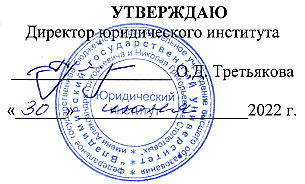 УТВЕРЖДАЮДиректор юридического института___________________ О.Д. Третьякова«______» ____________________2022 г.Формируемые компетенции(код, содержание компетенции)Планируемые результаты обучения по дисциплине, в соответствии с индикатором достижения компетенцииПланируемые результаты обучения по дисциплине, в соответствии с индикатором достижения компетенцииНаименование оценочного средстваФормируемые компетенции(код, содержание компетенции)Индикатор достижения компетенцииРезультаты обучения по дисциплинеНаименование оценочного средстваПК-5способностью применять нормативные правовые акты, реализовывать нормы материального и процессуального права в профессиональной деятельностиПК-5.1 ПК-5.2 ПК-5.3Знает: знает нормативные правовые акты в области материального и процессуального праваУмеет: умеет толковать содержание, сопоставлять и правильно применять нормы материального и процессуального права в профессиональной деятельностиВладеет: владеет навыками определения характера спорного правоотношения, проблем и коллизий на основе норм материального и процессуального праваТестовые вопросыСитуационные задачиПК-6способностью осуществлять профессиональную деятельность в сфере международно-правового сотрудничестваПК-6.1ПК-6.2 ПК-6.3Знает: знает основные исторические этапы развития международного сотрудничества, формы его реализации, основные направления влияния международной политики на общественно-политическую жизнь страныУмеет: умеет находить правильную модель поведения при международно-правовом сотрудничестве; ориентироваться в позициях России по общественно-политическим вопросам, находить необходимую информацию для самостоятельного изучения современного состояния международного сотрудничества с конкретными государствами и организациямиВладеет: владеет навыками профессионального взаимодействия в сфере международно-правового сотрудничестваТестовые вопросыСитуационные задачиПК-15способностью давать квалифицированные юридические заключения и консультации в рамках своей профессиональной деятельностиПК-15.1ПК-15.2ПК-15.3Знает: знает основные положения, сущность исодержание понятий и категорий отраслей праваУмеет: умеет оценивать правовые явления и отношения, формулировать выводы и предложения на основе их анализа, давать разъяснения правовых возможностей и их последствийВладеет: владеет навыками анализа конкретных правоотношений; навыками консультированияТестовые вопросыСитуационные задачиБаллы Критерии оценки31-40программный материал усвоен прочно, глубоко и системно;программный материал изложен четко и логично;студент свободно ориентируется не только в рамках отдельных тем, но и во всем объеме пройденного материала;студент точно использует терминологию, свободно оперирует понятийно-категориальным аппаратом;при ответе используются данные источников и дополнительной (исследовательской) литературы;показано умение иллюстрировать теоретические положения конкретными примерами, применять их в новой ситуации;сформированы компетенции и сформулированы аргументированные выводы по предложенным проблемным вопросам.21-30продемонстрировано умение анализировать материал, однако не все выводы носят аргументированный и доказательный характер;допущены несущественные ошибки в определении понятий, категорий и т.п., кардинально не меняющих суть изложения;в изложении допущены небольшие неточности и алогизмы, в целом не исказившие содержание ответа;допущены один-два недочета при освещении основного содержания ответа, исправленные по замечанию (или наводящим вопросам) преподавателя;допущены ошибка или более двух недочетов при освещении второстепенных вопросов, которые легко исправляются самостоятельно или по замечанию преподавателя.11-20неполно или непоследовательно раскрыто содержание материала, но показано общее понимание вопроса и продемонстрированы умения, достаточные для дальнейшего усвоения материала;усвоены основные категории по рассматриваемому и дополнительным вопросам;имелись затруднения или допущены ошибки в определении понятий, использовании терминологии, исправленные после нескольких наводящих вопросов;при неполном знании теоретического материала выявлена недостаточная сформированность компетенций, студент не может применить теорию в новой ситуации;продемонстрировано поверхностное усвоение основной литературы.10 и менееСтудент демонстрирует неудовлетворительное знание базовых терминов и понятий курса, отсутствие логики и последовательности в изложении ответов на предложенные вопросы. №п/пКонтролируемые темыТестовые заданияКод контролируемой компетенции1.Понятие, предмет, метод и система международного частного права. Источники международного частного права.Коллизионная норма: понятие, виды, структура. Установление содержания иностранного права.1. Международное частное право - это:a)	совокупность коллизионных правовых норм, регулирующих частноправовые отношения международного характера, посредством преодоления коллизии права разных государств;b)	совокупность унифицированных материальных правовых норм, регулирующих частноправовые отношения международного характера, посредством преодоления коллизии права разных государствc)	совокупность коллизионных и унифицированных материальных правовых норм, регулирующих частноправовые отношения международного характера, посредством преодоления коллизии права разных государствd)	совокупность актов, содержащих коллизионные и унифицированные материальные правовые нормы, регулирующие частноправовые отношения международного характера2. Предметом международного частного права являются:a)	совокупность всех возможных правоотношений между физическими лицами иностранных государствb)	частноправовые отношения, осложненные иностранным элементомc)	правоотношения между государствами публично-правового характераd)	совокупность правовых норм, регулирующих личные неимущественные и имущественные отношения между физическими и юридическими лицами разных государств3. Это совокупность норм и правил негосударственного происхождения, регулирующих частноправовые отношения в международном коммерческом обороте, представляющая собой автономную, обособленную от национальных правовых систем система регламентации международной торговли.Lex mercatoria4. Соглашение между государствами и другими субъектами международного права, разрабатываемые на основе согласования их волеизъявлений в целях единообразного регулирования определенных разновидностей общественных отношений, называется…Договор
5. Сложившееся в практике устойчивое правило поведения государств, за которым государства признают юридическую силу, т. е. выражают свою согласованную волю, называется…Международно-правовой обычай6. Правомерное принудительное действие государства, совершаемое в ответ на недружественный акт другого государства, поставившего в дискриминационные условия физические или юридические лица первого государства, называется...Реторсия7. Сотрудничество государств, направленное на создание, изменение или прекращение одинаковых (единообразных, унифицированных) правовых норм во внутреннем праве определенного круга государств, – это…Унификация праваПК-62.Субъекты международного частного права.8. К субъектам МЧП не относятся...a)	международные организацииb)	иностранные физические лицаc)	иностранные юридические лицаd)	публично-правовые образования (государства, субъекты государства) как субъекты международного публичного права9. Гражданская правоспособность физического лица определяется:на основании российского правапо соглашению между сторонамиличным законом физического лицане подлежит определению10. Какая теория о "национальности" юридического лица лежит в основе определения его личного закона согласно российскому законодательству?Теория контроляТеория оседлостиТеория инкорпорацииТеория места осуществления деятельности11. Лицо, не являющееся гражданином РФ и не имеющее доказательств наличия гражданства (подданства) иностранного государства, именуется...Лицо без гражданстваПК-63.Право собственности и иностранные инвестиции в международном частном праве.12. Основной коллизионной нормой, регулирующей вещно-правовые отношения, согласно российскому законодательству является...Личный закон правообладателяЗакон страны местонахождения имуществаАвтономия воли сторонЗакон наиболее тесной связи13. передача в собственность государства земли, промышленных предприятий, банков, транспорта или другого имущества, принадлежащего частным лицам …Национализация14. Право собственности и иные вещные права на воздушные суда, морские суда, суда внутреннего плавания, космические объекты, подлежащие государственной регистрации, определяются по праву страны...где это имущество находитсягде это имущество зарегистрированопо личному закону правообладателя15. Договор, по которому одна сторона (поверенный) обязуется совершить от имени и за счет другой стороны (доверителя) определенные юридические действия …Поручение 16. Деятельность по осуществлению сделок в области внешней торговли товарами, услугами, информацией и интеллектуальной собственностью. Внешнеторговая деятельность17. Материальные и нематериальные ценности, принадлежащие юридическим и физическим лицам одного государства и находящиеся на территории другого государства в виде вложений в объекты предпринимательской деятельности с целью извлечения прибыли, называются...Иностранные инвестицииПК-5, ПК-154.Международная купля-продажа. ИНКОТЕРМС.18. Какие коллизионные нормы подлежат применению к правам и обязанностям сторон по договору?Всегда автономия воли сторонЗакон наиболее тесной связиАвтономия воли сторон, а при ее отсутствии - закон наиболее тесной связиЗакон наиболее тесной связи, а если его невозможно определить, то автономия воли сторон19. Какой принцип заложен в основу определения закона наиболее тесной связи, применяемого для регулирования договорных правоотношений в МЧП?место жительства стороны, осуществляющей исполнение, имеющее решающее значение для содержания договорапринцип места заключения договорапринцип взаимностипринцип децентрализации и автономии воли сторон20. По праву какой страны определяются лица, которые могут быть сторонами договорного обязательства?по личному закону физического лица;по личному закону юридического лица;по праву страны, избранному сторонами договорного обязательства;по праву страны, с которой договор наиболее тесно связан;21. Имеет ли обратную силу соглашение о применимом к договору праве?Не имеет Имеет в любых случаяхИмеет, если нет ущерба для прав третьих лиц22. Если государство заявляет, что имущество принадлежит ему, то суд иностранного государства не вправе подвергать это заявление сомнению …
Доктрина акта государстваПК-5, ПК-155.Расчетные обязательства в международном частном праве.23. К видам безналичных денежных расчетов относятся:Банковская гарантияРасчеты по инкассоРасчеты векселямиlex mercatoriaРасчеты по аккредитивуБанковский перевод24. Способ обеспечения исполнения обязательства, при котором поручитель обязывается перед кредитором другого лица отвечать за исполнение последним его обязательства полностью или в части …Поручительство25. Основным источником, определяющим порядок обращения в РФ иностранной валюты, является…Гражданский кодекс РФФедеральный закон от 10.12.2003 № 173-ФЗ «О валютном регулировании и валютном контроле»О международных кредитовых переводах: типовой закон ЮНСИТРАЛ 1992 г.Инструкция ЦБ РФ от 12 октября 2000 г. 26. Лицо, на имя которого выписан переводной вексель и которое должно уплатить по векселю, называется…Трассат27. Операции, осуществляемые банками на основании полученных инструкций с финансовыми и (или) коммерческими документами, в целях получения платежа и (или) его акцепта, выдачи коммерческих документов против платежа и (или) против акцепта, выдачи документов на других условиях, это…ИнкассоПК-5, ПК-156.Интеллектуальная собственность в международном частном праве.28. Согласно Бернской конвенции об охране литературных и художественных произведений от 9 сентября 1886 года срок действия исключительного права автора на произведения составляет: 25 лет100 летВесь срок жизни автораВесь срок жизни автора и 50 лет после его смерти29. К средствам индивидуализации юридических лиц относят:Коммерческое обозначениеНоу-хауЗнак охраны С (в окружности)Фирменное наименование30. Договор, по которому патентообладатель (обладатель свидетельства) передает другому физическому или юридическому лицу право на совершение в определенной стране в ограниченный период действий по использованию объекта промышленнойсобственности определенным способом …Лицензионный договор31. охранный документ, выдаваемый на изобретение, промышленный образец, удостоверяющий авторство, исключительные права на эти объекты, а также их охраноспособность …Патент32. Правило, согласно которому заявка, поданная в одной стране-участнице Парижской конвенции по охране промышленной собственности, обладает во всех других странах приоритетом в течение 12 месяцев (для изобретений) или 6 месяцев (для товарного знака), исчисляемых с момента подачи заявки в первой стране, называется…Конвенционный приоритетПК-5, ПК-157.Наследственные отношения в международном частном праве.33. В настоящее время практически во всех государствах существуют различают следующие виды наследования:Наследование выморочного имуществаНаследование по завещанию Наследование квартир, жилых домовТрансмиссионное наследованиеНаследование по закону34. Отношения по наследованию движимого имущества определяются по...Праву страны, где имущество находитсяВсегда по российскому правуЛичному закону наследодателяПраву страны последнего места жительства наследодателя35. Какая из указанных коллизионных норм применятся для определения завещательной дееспособности лица?Закон страны места жительства завещателя в момент составления завещанияЛичный законЗакон страны места нахождения наследстваАвтономия воли сторон36. Какой правовой режим распространяется на иностранных граждан и лиц без гражданства в области наследования?национальный режим;режим наибольшего благоприятствования;специальный режим.37. Имущество, которое остается после смерти лица при отсутствии наследников, называется...Выморочное38. Личное распоряжение лица принадлежащим ему имуществом на случай смерти называется…ЗавещаниеПК-5, ПК-158.Семейные отношения в международном частном праве.39. Форма и порядок заключения браков российских граждан с иностранными гражданами на территории РФ определяется по...Личному закону мужаЗакону совместного проживания лиц, вступающих в бракРоссийскому правуСоглашению сторон40. Условия заключения браков российских граждан с иностранными гражданами на территории РФ определяется по...Личному закону каждого из вступающих в бракДля каждого из вступающих в брак по его личному закону с обязательным соблюдением требований статьи 14 Семейного кодекса РФ Российскому правуСоглашению сторон41. Однополые браки иностранных граждан, заключенные за пределами РФ, будут признаваться в РФ...Всегда недействительнымиДействительными при условии соблюдения законодательства страны, где заключался бракВсегда действительнымиОспоримыми42. Брак, заключенный в одном государстве, но не признаваемый в другом …Хромающий брак43. Способы восполнения дееспособностии защиты прав и интересов несовершеннолетних и недееспособных лиц(одна из форм устройства детей, оставшихся без попечения родителей).Опека и попечительство 44. Юридически оформленный добровольный союз мужчины и женщины, направленный на создание семьи и презюмирующий совместное сожительство с ведением общего хозяйства, называется...Брак45. Специальный знак (штамп), проставляющийся на официальных документах некоммерческого характера, исходящих от учреждений и организаций стран-участниц Гаагской конвенции об отмене требований легализации иностранных официальных документов 1961 г.АпостильПК-5, ПК-159.Трудовые отношения в международном частном праве.46. Вид на жительство выдается сроком на...2 года6 месяцев3 года5 лет47. Трудовая деятельность иностранного гражданина в РФ регулируется:Трудовым кодексом РФФЗ "О полиции"ФЗ "Об иностранных инвестициях"Кодексом об административных правонарушениях РФ48. Какая категория иностранных граждан подлежит обязательному фотографированию и дактилоскопированию в РФ?все иностранные граждане, прибывшие в РФ на срок свыше 3 месяцев;иностранные граждане, прибывшие в РФ в порядке, не требующем получения визы; постоянно проживающие в РФ иностранные граждане;беженцы.49. Физическое или юридическое лицо, получившее в установленном порядке разрешение на привлечение и использование иностранных работников и использующее труд иностранных работников на основании заключенных с ними трудовых договоров, - это…Работодатель50. Разрешение на работу, выдаваемое без учета квоты временно пребывающим гражданам, прибывшим в РФ в порядке, не требующем получения визы, на срок до трех месяцев с возможностью пролонгации, называется…Патент (патент на работу)ПК-5, ПК-15